Geschichte des Frauenstimmrechts und der Gleichberechtigung: Online-LernmodulInformation für LehrpersonDie Lerneinheit der eidgenössischen Kommission für Frauenfragen EKF bietet ein interaktives und informatives Eintauchen in die Geschichte des Frauenstimmrechts und der Gleichstellung der Geschlechter in der Schweiz. Methodisch variantenreich (Einschätzungsfragen, Quiz, Bilder, Archivvideos u.a.) wird die Geschichte der (politischen) Frauenrechte in der Schweiz aufgezeigt: Die Lerneinheit porträtiert die Pionierinnen des Frauenstimmrechts, zeigt den langen Weg zum Stimm- und Wahlrecht für Frauen und markiert die Meilensteine der Gleichstellung in der Schweiz bis heute.Die Lerneinheit ist mehr als eine einfache Retrospektive. Wo immer möglich, spannt sie den Bogen von der Vergangenheit zu Fragen der Gegenwart Dadurch leistet sie einen Beitrag zum Verständnis der aktuellen Situation und sensibilisiert für die heutigen Herausforderungen. Der Blick zurück schärft den Blick nach vorne. Denn die Schweiz ist – wie nicht zuletzt der Frauenstreik vom 14. Juni 2019 gezeigt hat – noch weit entfernt von der tatsächlichen Gleichstellung der Geschlechter –  auch 50 Jahre nach der Einführung des Frauenstimmrechts.Die Lerneinheit im Überblick: Die Lerneinheit umfasst 12 Module. Nach dem «Einstieg ins Thema» folgen drei thematische Schwerpunkte: 
- «Der lange Weg zum Frauenstimmrecht», 
- «Meilensteine der Gleichstellung» und 
- «Pionierinnen des Frauenstimmrechts». 
Der Abschlusstest gibt Gelegenheit, das Gelernte zu festigen.1 «Einstieg ins Thema» Ziel dieses Moduls ist es, die Lernenden an das Thema politische Rechte und Gleichstellung heranzuführen: Sie testen ihr Vorwissen, vergleichen ihre Ansichten mit denen anderer Nutzer/innen und machen sich mit den grundlegenden Konzepten vertraut.2 «Der lange Weg zum Frauenstimmrecht» Das Modul zeichnet die wichtigsten Entscheidungen und Entwicklungen im Kampf um die Einführung Stimm- und Wahlrechts für Frauen in der Schweiz nach. Anhand von Archivbildern und Videos werden die Lernenden motiviert, über Geschlechterstereotype nachzudenken, welche die Gleichstellung der Frauen verhindert haben Die Studierenden lernen auch politische Gründe kennen, weshalb die «Musterdemokratie» Schweiz hinter ihren Nachbarländern zurückblieb.3–6 «Meilensteine der Gleichstellung»Diese vier Module befassen sich mit der Einführung des Stimm- und Wahlrechts für Frauen und mit weiteren Meilensteinen der Gleichstellung. Sie bieten einen chronologischen Überblick über gleichstellungspolitische Auseinandersetzungen und Erfolge von den 1970er Jahren bis zur Gegenwart. Dazu gehören die Verankerung der Gleichstellung von Frau und Mann in der Verfassung, der erste Frauenstreik von 1991 und die Einführung des Mutterschaftsurlaubs 2005. Jedes Modul spannt den Bogen von der Vergangenheit in die Gegenwart zur aktuellen Situation der Frauen in der Schweiz. Die Lernenden und Studierenden werden angeregt sich mit aktuellen Themen wie Elternzeit, Lohngleichheit oder alltäglicher Diskriminierung aufgrund des Geschlechts auseinanderzusetzen. 7–11 «Pionierinnen des Frauenstimmrechts»Diese fünf Module porträtieren Pionierinnen des Frauenstimmrechts zurück bis ins 19. Jahrhundert. Begleitet von Interviews, Dokumentarfilmen und Archivvideos, beleuchten sie den wichtigen Beitrag, den diese Frauen für das Frauenstimmrecht und die Frauenrechte geleistet haben.12 Abschlusstest Der Abschlusstest beinhaltet 8 Fragen, die alle 12 Module abdecken. Weil die Fragen eher schwierig sind, wird die Prüfung mit 4 korrekten Antworten als bestanden bewertet. Der Test kann im Anschluss ausgedruckt werden. Er gibt ein Feedback darauf, welche Fragen richtig und welche falsch beantwortet wurden. Nutzung der Lerneinheit im Unterricht:Die Gliederung nach Themen und die Verwendbarkeit auf mobilen Geräten erlaubt es, die Lerneinheit im Unterricht vielseitig zu verwenden. Die drei Schwerpunkte (Frauenstimmrecht, Meilensteine und Pionierinnen) können als Gesamtpaket, aber auch einzeln genutzt werden. Die drei ergänzenden Präsentationen und das Skript zu den Pionierinnen (siehe unten) eignen sich für den klassischen Präsenzunterricht und ergänzen die digitale Lerneinheit mit Zusatzinformationen.ZielgruppeDie Lerneinheit richtet sich hauptsächlich an die Sekundarstufe II (Berufsfachschulen, Mittelschulen, Gymnasien), kann aber auch auf der Sekundarstufe I verwendet werden.FächerDie Materialien eignen sich für folgende Fächer:Geschichte / Politik Recht und GesellschaftAllgemeinbildender Unterricht (ABU) in Berufsschulen (v.a. Aspekte Recht, Politik, Gender)Deutsch (vor allem die Materialien zu den Pionierinnen)Zeitbedarf1 «Einstieg ins Thema»: 10 min2 «Der lange Weg zum Frauenstimmrecht»: 15 min3–6 «Meilensteine der Gleichstellung»: 45 min«Die 70er Jahre» (Kachel 3): 10 min«Die 80er Jahre» (Kachel 4): 10 min«Die 90er Jahre» (Kachel 5): 10 min«Die 00er Jahre» (Kachel 6): 15 min7–11«Pionierinnen des Frauenstimmrechts»: 60 min«Die Sozialistinnen» (Kachel 7): 10 min«Die ersten Juristinnen» (Kachel 8): 10 min«Die Schriftstellerinnen und Journalistinnen» (Kachel 9): 15 min«Die Gewählten» (Kachel 10): 15 min«Die Ungehorsamen» (Kachel 11): 10 min12 Abschlusstest: 10 minKompetenzen aus dem Lehrplan 21:Folgende Kompetenzen werden trainiert:«Die Schülerinnen und Schüler können Geschlecht und Rollen reflektieren.» Kompetenz NMG.1.6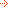  Kompetenz ERG.5.2«Die Schülerinnen und Schüler können Beziehungen, Liebe und Sexualität reflektieren und ihre Verantwortung einschätzen.» Kompetenz ERG.5.3«Die Schülerinnen und Schüler können Medien und Medienbeiträge entschlüsseln, reflektieren und nutzen.» Kompetenz MI.1.2«Die Schülerinnen und Schüler können das Verhältnis von Macht und Recht in Gegenwart und Vergangenheit verstehen.» Kompetenz NMG.10.4«Die Schülerinnen und Schüler können Werte und Normen erläutern, prüfen und vertreten.» Kompetenz NMG.11.3«Die Schülerinnen und Schüler können verschiedene Lebenslagen und Lebenswelten erkunden und respektieren.» Kompetenz ERG.5.5«Die Schülerinnen und Schüler können grundlegende Funktionen öffentlicher Institutionen verstehen.» Kompetenz NMG.10.3«Die Schülerinnen und Schüler können eigene Anliegen einbringen sowie politische Prozesse erkennen.» Kompetenz NMG.10.5Ergänzendes Material der EKF:Drei Folien-Präsentationen:1 Pionierinnen des Frauenstimmrechts, Präsentation (18 Folien) und Skript (31 Seiten)2 Der lange Weg zum Stimm- und Wahlrecht der Frauen, Präsentation (20 Folien)3 Meilensteine der Gleichstellung in der Schweiz, Präsentation (21 Folien)kostenloser Download unter 50 Jahre Frauenstimmrecht (admin.ch)Zwei Sets à 7 Postkarten:Pionierinnen des Frauenstimmrechts, Art.-Nr. 303.502Meilensteine der Gleichstellung, Art.-Nr. 303.503kostenloser Download unter 50 Jahre Frauenstimmrecht (admin.ch)kostenlos bestellen: www.bundespublikationen.chPoster:50 Jahre Geschichte der Gleichstellung auf einen Blick: Die wichtigsten Daten und Fakten ab 1971.kostenloser Download unter Frauen Macht Geschichte im Posterformat (admin.ch)kostenlos bestellen: www.bundespublikationen.ch